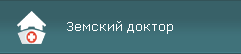 ИНФОРМАЦИЯ О ПОРЯДКЕ ПРЕДОСТАВЛЕНИЯ ЕДИНОВРЕМЕННЫХ КОМПЕНСАЦИОННЫХ ВЫПЛАТМинистерство здравоохранения Смоленской области (далее – Министерство)   информирует о реализации на территории Смоленской области мер социальной поддержки медицинских работников в виде предоставления единовременных компенсационных выплат в размере одного миллиона рублей для врачей и пятисот тысяч рублей для фельдшеров, а также акушерок и медицинских сестер фельдшерских здравпунктов и фельдшерско-акушерских пунктов, врачебных амбулаторий, центров (отделений) общей врачебной практики (семейной медицины), по программе «Земский доктор»/«Земский фельдшер». Предоставление единовременных компенсационных выплат осуществляется в соответствии с Порядком предоставления в 2024 - 2026 годах единовременных компенсационных выплат медицинским работникам (врачам, фельдшерам, а также акушеркам и медицинским сестрам фельдшерских здравпунктов и фельдшерско-акушерских пунктов, врачебных амбулаторий, центров (отделений) общей врачебной практики (семейной медицины), являющимся гражданами Российской Федерации, не имеющим неисполненных финансовых обязательств по договору о целевом обучении, прибывшим (переехавшим) на работу в сельские населенные пункты, либо рабочие поселки, либо поселки городского типа, либо города с населением до 50 тыс. человек на территории Смоленской области и заключившим трудовой договор с областным государственным учреждением здравоохранения на должности, включенные в перечень вакантных должностей медицинских работников в областных государственных учреждениях здравоохранения и их структурных подразделениях, при замещении которых осуществляются единовременные компенсационные выплаты (программный реестр) на текущий год (далее – перечень).Вышеуказанный перечень ежегодно формируется на основании заявок руководителей областных государственных бюджетных учреждений исходя из потребности учреждений, наличия указанной вакантной должности и утверждается приказом Министерства.Перечень формируется на основании примерного перечня должностей медицинских работников в медицинских организациях и их структурных подразделениях, при замещении которых осуществляются единовременные компенсационные выплаты на очередной финансовый год (программный реестр должностей), утвержденного приказом Министерства здравоохранения Российской Федерации от 5 февраля 2024 г. № 35 н.Примерный перечень должностей медицинских работников в медицинских организациях и их структурных подразделениях, при замещении которых осуществляются единовременные компенсационные выплаты на очередной финансовый год (программный реестр должностей), утвержденный приказом Министерства здравоохранения Российской Федерации от 5 февраля 2024 г. № 35 н (зарегистрирован в Министерстве юстиции Российской Федерации 11 марта 2024 г.).1. Должности специалистов с высшим медицинским образованием (врачи - специалисты).2. Должности руководителей структурных подразделений медицинских организаций:- заведующий здравпунктом - фельдшер (медицинская сестра (медицинский брат);- заведующий фельдшерско-акушерским пунктом - фельдшер (акушер (акушерка), медицинскаясестра (медицинский брат).3. Должности специалистов со средним профессиональным медицинским образованием (средний медицинский персонал):- фельдшер (фельдшерского здравпункта, фельдшерско-акушерского пункта, центра (отделения)- общей врачебной практики (семейной медицины), врачебной амбулатории);- фельдшер скорой медицинской помощи;- акушер (акушерка) (фельдшерского здравпункта, фельдшерско-акушерского пункта, центра- (отделения) общей врачебной практики (семейной медицины), врачебной амбулатории);- медицинская сестра (медицинский брат) (фельдшерского здравпункта, фельдшерско-акушерского пункта);- медицинская сестра врача общей практики (семейного врача) (медицинский брат врача общейпрактики (семейного врача) (центра (отделения) общей врачебной практики (семейной медицины);- медицинская сестра участковая (медицинский брат участковый) (врачебной амбулатории);- медицинская сестра процедурной (медицинский брат процедурной) (врачебной амбулатории).Часто задаваемые вопросы:Может ли стать участником программы «Земский доктор»/«Земский фельдшер» лицо, не имеющее гражданство Российской Федерации? Предоставление единовременных компенсационных выплат в размере одного миллиона рублей для врачей, пятисот тысяч рублей для фельдшеров, а также акушерок и медицинских сестер фельдшерских здравпунктов и фельдшерско-акушерских пунктов, врачебных амбулаторий, центров (отделений) общей врачебной практики (семейной медицины), осуществляется в соответствии с постановлением Администрации Смоленской области Администрации Смоленской области от 15.05.2023 № 225 «Об утверждении Порядка предоставления в 2024 - 2026 годах единовременных компенсационных выплат медицинским работникам (врачам, фельдшерам, а также акушеркам и медицинским сестрам фельдшерских и фельдшерско-акушерских пунктов, врачебных амбулаторий, центров (отделений) общей врачебной практики (семейной медицины), являющимся гражданами Российской Федерации, не имеющим неисполненных финансовых обязательств по договору о целевом обучении, прибывшим (переехавшим) на работу в сельские населенные пункты, либо рабочие поселки, либо поселки городского типа, либо города с населением до 50 тыс. человек на территории Смоленской области и заключившим трудовой договор с областным государственным учреждением здравоохранения» (в редакции постановления Администрации Смоленской области от 03.08.2023 № 454, постановления Правительства Смоленской области от 05.02.2024 № 52).Действие указанного постановления распространяется только на граждан Российской Федерации, трудоустроившихся в учреждения здравоохранения, расположенные на территории Смоленской области (сельские населенные пункты, либо рабочие поселки, либо поселки городского типа с населением до 50 тыс. человек) на должности, включенные в перечень. Перечень ежегодно формируется на основании заявок руководителей областных государственных бюджетных учреждений исходя из потребности учреждений, наличия указанной вакантной должности и утверждается приказом Министерства.Участие иностранных граждан в программе «Земский доктор» /«Земский фельдшер»  не предусмотрено.Где можно получить информацию о медицинской организации, как связаться с кадровой службой для решения вопроса о заключении трудового договора и возможном участии в программе «Земский доктор»/«Земский фельдшер» Ознакомиться с исчерпывающей информацией о каждом медицинском учреждении можно на официальном сайте Министерства во вкладке «Подведомственные учреждения» https://zdrav-smolensk.ru/files/80/podved.pdf.Данный ресурс позволяет перейти на официальный сайт любого медицинского учреждения, содержащий информацию о месторасположении учреждения, контактную информацию и т.д.Документы и информация размещены на официальном сайте Министерства в информационно-телекоммуникационной сети «Интернет» в баннере «Земский доктор».Для получения дополнительной информации по вопросам, связанным с предоставлением единовременной компенсационной выплаты, Вы можете обратиться в отдел медицинского образования, развития медицинских кадров и волонтерства в здравоохранении Министерства. Контактные телефоны: 8(4812) 29-22-05, 20-49-22.